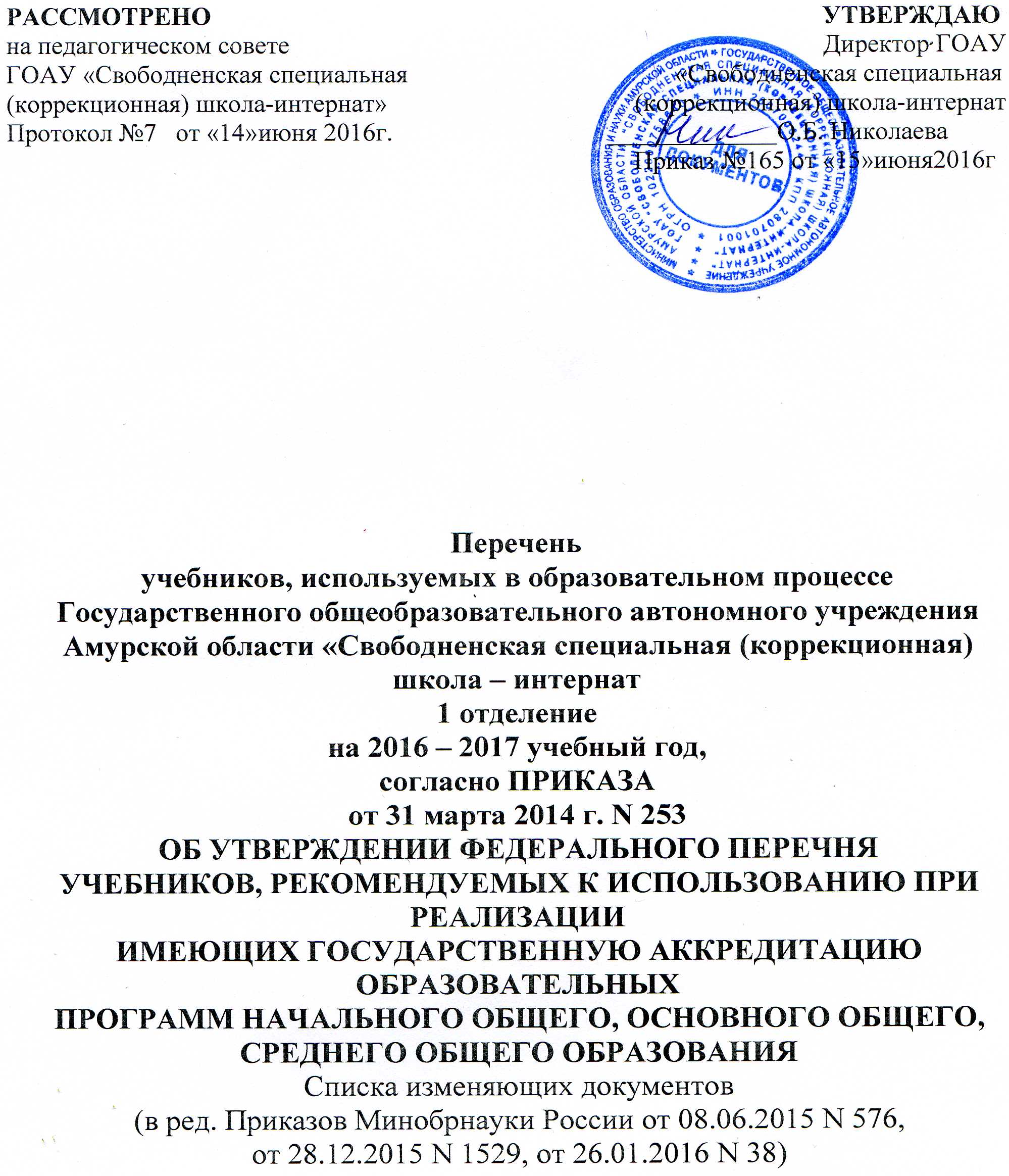 №            АвторНазвание учебникаКлассИздат - воРусский языкРусский языкРусский языкРусский языкРусский язык1.Горецкий В. Г., Кирюшкин В. А., Виноградская Л. А. и др.Азбука. В 2-х частях   1Просвещение2.Канакина В. П., Горецкий В. П.Русский язык. В 2-х частях   1Просвещение3.Канакина В. П., Горецкий В. П.Русский язык. В 2-х частях   2Просвещение4.Канакина В. П., Горецкий В. П.Русский язык. В 2-х частях   3Просвещение5.Рамзаева Т. Г.Русский язык. В 2-х частях   4Дрофа6.Ладыженская Т. А., Баранов М. Т., Тростенцова Л. А. и др.Русский язык. В 2-х частях   5Просвещение7.Рыбченкова Л. М., Александрова О. М., Глазков А. В. и др.Русский язык. В 2-х частях   5Просвещение8.Баранов М. Т., Ладыженская Т. А., Тростенцова Л. А. и др.Русский язык. В 2-х частях   6Просвещение9.Баранов М. Т., Ладыженская Т. А., Тростенцова Л. А. и др.Русский язык   7Просвещение10.Тростенцова Л. А., Ладыженская Т. А., Дейкина А. Д. и др.Русский язык   8Просвещение11.Тростенцова Л. А., Ладыженская Т. А., Дейкина А. Д. и др.Русский язык   9ПросвещениеЛитература, литературное чтениеЛитература, литературное чтениеЛитература, литературное чтениеЛитература, литературное чтениеЛитература, литературное чтение1.Климанова Л. Ф., Горецкий В. Г., Голованова М. В. и др.Литературное чтение. В 2-х частях   1Просвещение2.Климанова Л. Ф., Виноградская Л.А., Горецкий В. Г.Литературное чтение. В 2-х частях   2Просвещение3.Климанова Л. Ф., Горецкий В. Г., Голованова М. В. и др.Литературное чтение. В 2-х частях   3Просвещение4.Климанова Л. Ф., Горецкий В. Г., Голованова М. В. и др.Литературное чтение. В 2-х частях   4Просвещение5.Коровина В. Я., Журавлев В. П., Коровин В. И.Литература. В 2-х частях   5Просвещение6.Полухина В. П., Коровина В. Я., Журавлев В. П. и др.Литература. В 2-х частях   6Просвещение7.Коровина В. Я., Журавлев В. П., Коровин В. И.Литература. В 2-х частях   7Просвещение8.Коровина В. Я., Журавлев В. П., Коровин В. И.Литература. В 2-х частях   8Просвещение9.Коровина В. Я., Журавлев В. П., Коровин В. И. и др.Литература. В 2-х частях   9ПросвещениеАнглийский языкАнглийский языкАнглийский языкАнглийский языкАнглийский язык1.Кузовлев В. П., Перегудова Э. Ш., Пастухова С. А. и др.Английский язык. В 2-х частях   2Просвещение2.Кузовлев В. П., Лапа Н. М., Костина И. П. и др.Английский язык. В 2-х частях   3Просвещение3.Кузовлев В. П., Перегудова Э. Ш., Стрельникова О. В. и др.Английский язык. В 2-х частях   4Просвещение4.Кузовлев В. П., Лапа Н. М., Костина И. П. и др.Английский язык. 5 класс   5Просвещение5.Кузовлев В. П., Лапа Н. М.,  Перегудова Э. Ш. и др.Английский язык. 6 класс   6Просвещение6.Кузовлев В. П., Лапа Н. М.,  Перегудова Э. Ш. и др.Английский язык. 7 класс   7Просвещение7.Кузовлев В. П., Лапа Н. М.,  Перегудова Э. Ш. и др.Английский язык. 8 класс   8Просвещение8.Кузовлев В. П., Лапа Н. М.,  Перегудова Э. Ш. и др.Английский язык. 9 класс   9ПросвещениеМатематика, алгебра, геометрияМатематика, алгебра, геометрияМатематика, алгебра, геометрияМатематика, алгебра, геометрияМатематика, алгебра, геометрия1.Моро М. И., Волкова С. И., Степанова С. В.Математика. В 2-х частях   1Просвещение2.Моро М. И., Бантова М. А., Бельтюкова Г. В. и дрМатематика. В 2-х частях   2Просвещение3.Моро М. И., Бантова М. А., Бельтюкова Г. В. и дрМатематика. В 2-х частях   3Просвещение4.Моро М. И., Бантова М. А., Бельтюкова Г. В. и дрМатематика. В 2-х частях   4Просвещение5. Макарычев Ю. Н., Миндюк Н. Г., Нешков К. И. и др. Под ред. Теляковского С. А.Алгебра   7Просвещение6. Макарычев Ю. Н., Миндюк Н. Г., Нешков К. И. и др. Под ред. Теляковского С. А.Алгебра   8Просвещение7.Макарычев Ю. Н., Миндюк Н. Г., Нешков К. И. и др. Под ред. Теляковского С. А.Алгебра   9Просвещение8.Атанасян Л. С., Бутусов В. Ф., Кадомцев С. Б. и др.Геометрия. 7 – 9 классы7 - 9ПросвещениеЕстествознание, географияЕстествознание, географияЕстествознание, географияЕстествознание, географияЕстествознание, география1.Плешаков А. А.Окружающий мир. В 2-х частях   1Просвещение2.Плешаков А. А.Окружающий мир. В 2-х частях   2Просвещение3.Плешаков А. А.Окружающий мир. В 2-х частях   3Просвещение4.Плешаков А. А.Окружающий мир. В 2-х частях   4Просвещение5.Плешаков А. А., Сонин Н. И. и др.Природоведение   5Дрофа6.Герасимова Т. П., Неклюкова Н. П.География   6Дрофа7.Коринская В. А., Душина И. В., Щенев  В. А.География   7Дрофа8.Баринова И. И.География   8Дрофа9.Дронов В. П., Ром В. Я.География. Население и хозяйство   9ДрофаИстория России, Всеобщая история, обществознаниеИстория России, Всеобщая история, обществознаниеИстория России, Всеобщая история, обществознаниеИстория России, Всеобщая история, обществознаниеИстория России, Всеобщая история, обществознание1.Вигасин А. А., Годер Г. И., Свенцицкая И. С.Всеобщая история. История Древнего мира   5Просвещение2.Уколова В. И., Маринович Л. П. Под ред. Чубарьяна А. О.Всеобщая история. История Древнего мира   5Просвещение3.Агибалова Е. В., Донской Г. М.Всеобщая история. История Средних веков   6Просвещение4.Юдовская А. Я., Баранов П. А., Ванюшкина Л. М.Всеобщая история. История Нового времени. 1500-1800   7Просвещение5.Юдовская А. Я., Баранов П. А., Ванюшкина Л. М.Всеобщая история. История Нового времени. 1800-1900   8Просвещение6.Сороко – Цюпа О.С.,  Сороко-Цюпа А.О.Всеобщая история. Новейшая история.   9Просвещение7.Боголюбов Л. Н., Виноградова  Н. Ф., Городецкая Н. И. и др. Под ред. Боголюбова Л. Н., Ивановой Л. Ф.Обществознание   5Просвещение8. Виноградова  Н. Ф., Городецкая Н. И., Иванова Л. Ф. и др. Под ред. Боголюбова Л. Н., Ивановой Л. Ф.Обществознание   6Просвещение9.Боголюбов Л. Н.,  Городецкая Н. И., Иванова Л. Ф. и др. Под ред. Боголюбова Л. Н., Ивановой Л. Ф.Обществознание   7Просвещение10.Боголюбов Л. Н.,  Городецкая Н. И., Иванова Л. Ф.  Под ред. Боголюбова Л. Н.Обществознание   8Просвещение11.Боголюбов Л. Н., Матвеев А. И., Жильцова Е. И. и др. Под ред. Боголюбова Л. Н.Обществознание   9ПросвещениеИнформатикаИнформатикаИнформатикаИнформатикаИнформатика1.Босова Л. Л., Босова А. Ю.Информатика: Учебник для 5 класса   5БИНОМ. Лаборатория знаний2.Босова Л. Л., Босова А. Ю.Информатика: Учебник для 6 класса   6БИНОМ. Лаборатория знаний3.Угринович Н. Д.Информатика: Учебник для 7 класса   7БИНОМ. Лаборатория знаний4.Угринович Н. Д.Информатика: Учебник для 8 класса  8БИНОМ. Лаборатория знаний5.Угринович Н. Д.Информатика: Учебник для 9 класса  9БИНОМ. Лаборатория знанийФизикаФизикаФизикаФизикаФизика1.Перышкин А. В.Физика   7Дрофа2.Перышкин А. В.Физика   8Дрофа3.Перышкин А. В., Гутник Е. М.Физика   9ДрофаБиологияБиологияБиологияБиологияБиология1.Сонин Н. И.Биология   6Дрофа2.Захаров В. Б., Сонин Н. И.Биология   7Дрофа3.Сонин Н. И., Сапин М. Р.Биология: Человек   8Дрофа4.Мамонтов С.Г., Захаров В. Б., Агафонова И. Б. и др.Биология   9ДрофаХимияХимияХимияХимияХимия1.Рудзитис Г. Е.. Фельдман Ф. Г.Химия   8Просвещение2.Рудзитис Г. Е.. Фельдман Ф. Г.Химия   9ПросвещениеОсновы безопасности жизнедеятельностиОсновы безопасности жизнедеятельностиОсновы безопасности жизнедеятельностиОсновы безопасности жизнедеятельностиОсновы безопасности жизнедеятельности1.Смирнов А. Т., Хренников Б. О.Основы безопасности жизнедеятельности   6ПросвещениеТехнологияТехнологияТехнологияТехнологияТехнология1.Лутцева Е. А., Зуева Т. П.Технология1Просвещение2.Лутцева Е. А., Зуева Т. П.Технология2Просвещение3.Лутцева Е. А., Зуева Т. П.Технология3ПросвещениеСпециальное /коррекционное/ образование (8 вид)Специальное /коррекционное/ образование (8 вид)Специальное /коррекционное/ образование (8 вид)Специальное /коррекционное/ образование (8 вид)Специальное /коррекционное/ образование (8 вид)Русский языкРусский языкРусский языкРусский языкРусский язык1.Воронкова В. В., Коломыткина И. В.Букварь: Учебник для специальных  /коррекционных/ образовательных учреждений /8 вид/   1Просвещение2.Якубовская Э. В., Павлова Н. В.Русский язык: Учебник для специальных  /коррекционных/ образовательных учреждений /8 вид/   2Просвещение3.Аксенова А. К., Якубовская Э. В.Русский язык: Учебник для специальных  /коррекционных/ образовательных учреждений /8 вид/   3Просвещение4.Аксенова  А. К., Галунчикова Н. Г.Русский язык: Учебник для специальных  /коррекционных/ образовательных учреждений /8 вид/   4Просвещение5.Галунчикова Н. Г., Якубовская Э. В.Русский язык: Учебник   /8 вид/   5Просвещение6.Галунчикова Н. Г., Якубовская Э. В.Русский язык: Учебник   /8 вид/   6Просвещение7.Галунчикова Н. Г., Якубовская Э. В.Русский язык: Учебник   /8 вид/   7Просвещение8.Галунчикова Н. Г., Якубовская Э. В.Русский язык: Учебник   /8 вид/   8Просвещение9.Галунчикова Н. Г., Якубовская Э. В.Русский язык: Учебник   /8 вид/   9ПросвещениеЧтениеЧтениеЧтениеЧтениеЧтение1.Комарова С. В.Устная речь: Учебник /8 вид/   1Просвещение2.Комарова С. В.Устная речь: Учебник /8 вид/   2Просвещение3.Комарова С. В.Устная речь: Учебник /8 вид/   3Просвещение4.Комарова С. В.Устная речь: Учебник /8 вид/   4Просвещение5.Ильина С. Ю., Аксенова А. К., Головкина Т. М. и др.Чтение. В 2-х: Учебник /8 вид/   2Просвещение6.Ильина С. Ю., Богданова А. А.Чтение. В 2-х: Учебник /8 вид/   3Просвещение7.Ильина С. Ю.Чтение. В 2-х: Учебник /8 вид/   4Просвещение8.Малышева З.Ф.Чтение: Учебник /8 вид/   5Просвещение9.Бгажнокова И. М., Погостина Е. С.Чтение: Учебник /8 вид/   6Просвещение10.Аксенова А. К.Чтение: Учебник /8 вид/   7Просвещение11.Малышева З.Ф.Чтение: Учебник /8 вид/   8Просвещение12.Аксенова А. К., Шишкова М. И.Чтение: Учебник /8 вид/   9ПросвещениеМатематикаМатематикаМатематикаМатематикаМатематика1.Алышева Т. В.Математика. В 2-х частях /8 вид/   1Просвещение2.Алышева Т. В.Математика. В 2-х частях /8 вид/   2Просвещение3.Эк В. В.Математика. 3 класс /8 вид/   3Просвещение4.Перова М. Н.Математика. 4 класс /8 вид/   4Просвещение5.Перова М. Н., Капустина Г. М.Математика /8 вид/   5Просвещение6.Капустина Г. М., Перова М. Н.Математика /8 вид/   6Просвещение7.Алышева Т. В.Математика /8 вид/   7Просвещение8.Эк В. В.Математика /8 вид/   8Просвещение9.Перова М. Н.Математика /8 вид/   9ПросвещениеЕстествознаниеЕстествознаниеЕстествознаниеЕстествознаниеЕстествознание1.Кудрина С. В.Окружающий мир: Учебник /8 вид/   1Издат. Центр «Владос»2.Матвеева Н. Б., Котина М. С., Куртова Т. О.Живой мир: Учебник /8 вид/   2Просвещение3.Никишов А. И.Биология. Неживая природа: Учебник/8 вид/   6Просвещение4.Клепинина З. А.Биология. Растения. Бактерии. Грибы: Учебник /8 вид/   7Просвещение5.Никишов А. И., Теремов А. В.Биология. Животные: Учебник /8 вид/   8Просвещение6.Соломина Е. Н., Шевырева Т. В.Биология. Человек: Учебник /8 вид/   9ПросвещениеГеографияГеографияГеографияГеографияГеография1.Лифанова Т. М.,Соломина В. Н.Природоведение: Учебник /8 вид/   5Просвещение2.Лифанова Т. М.,Соломина В. Н.География: Учебник /8 вид/   6Просвещение3.Лифанова Т. М.,Соломина В. Н.География: Учебник /8 вид/   7Просвещение4.Лифанова Т. М.,Соломина В. Н.География: Учебник /8 вид/   8Просвещение5.Лифанова Т. М.,Соломина В. Н.География: Учебник /8 вид/   9ПросвещениеТехнологияТехнологияТехнологияТехнологияТехнология1.Кузнецова Л. А. Технология. Ручной труд: Учебник /8 вид/   1 Просвещение2.Кузнецова Л. А.Технология. Ручной труд: Учебник /8 вид/   2Просвещение3.Кузнецова Л. А.Технология. Ручной труд: Учебник /8 вид/   3Просвещение4.Кузнецова Л. А.Технология. Ручной труд: Учебник /8 вид/   4Просвещение5.Картушина Г. Б., Мозговая Г. Г.Технология. Швейное дело /8 вид/   5Просвещение6.Картушина Г. Б., Мозговая Г. Г.Технология. Швейное дело /8 вид/   6Просвещение7.Мозговая Г. Г., Картушина Г. Б.Технология. Швейное дело /8 вид/   7Просвещение8.Мозговая Г. Г., Картушина Г. Б.Технология. Швейное дело /8 вид/   8Просвещение9.Картушина Г. Б., Мозговая Г. Г.Технология. Швейное дело /8 вид/   9Просвещение